МИНИСТЕРСТВО ОБРАЗОВАНИЯ И НАУКИ РОССИЙСКОЙ ФЕДЕРАЦИИФЕДЕРАЛЬНОЕ ГОСУДАРСТВЕННОЕ БЮДЖЕТНОЕ ОБРАЗОВАТЕЛЬНОЕ УЧРЕЖДЕНИЕ ВЫСШЕГО ОБРАЗОВАНИЯ
 «ДОНСКОЙ ГОСУДАРСТВЕННЫЙ ТЕХНИЧЕСКИЙ УНИВЕРСИТЕТ»(ДГТУ)П Р О Т О К О Л Регионального творческого конкурса на иностранных языках «Территория Европейских и Азиатских языков и культур» для учащихся 5-11 классов районный этапНоминация «Территория Российских, Европейских и Азиатских культур». Конкурс сочинений. Члены жюри: Цыганова Виктория Викторовна  - руководитель  методического объединения учителей иностранного языка МБОУ «Гимназия № 25»Шелест Елена Алексеевна – руководитель методического объединения учителей иностранного языка  МАОУ «Лицей №27» Сергунина Елена Александровна - руководитель методического объединения учителей иностранного языка, МБОУ «Школа№32»Колыхалина Вера Ильинична – руководитель методического объединения учителей иностранного языка, МБОУ «Школа№40»Раевкая Елена Петровна -  руководитель методического объединения учителей иностранного языка, МБОУ «Школа № 43»Томиленко Наталья Викторовна -  учитель иностранного языка, МБОУ «Лицей №50»Гудыма Ирина Александровна - учитель английского языка МБОУ «Лицей№71» Джагупова Дарья Олеговна  - руководитель методического объединения учителей иностранного языка, МБОУ «Лицей№ 50»Яценко Анна Николаевна - руководитель методического объединения учителей иностранного языка Октябрьского района, МАОУ «Гимназия №52»Присутствовали: члены жюри – 9 человек  ПОВЕСТКА ДНЯ:Проверка работ в номинации: «Территория Российских, Европейских и Азиатских культур». Конкурс сочинений. Подведение итогов конкурса.ПОСТАНОВИЛИ:Наградить победителей  в номинации «Территория Российских, Европейских и Азиатских культур». Конкурс сочинений.учащуюся 10 класса «А», Банникову Дарью Владиславовну,  МБОУ «Школа №43» дипломом I степени,учащуюся 10 класса «Б», Саммарани Селинию Имадеддин,  МАОУ «Гимназия №52» дипломом I степени,учащегося 7 класса «А», Дунаева Кирилла Святославовича,  МБОУ «Школа №32», дипломом I степени.Наградить призёров в номинации; «Территория Российских, Европейских и Азиатских культур». Конкурс сочинений.учащегося 10 класса «В», Водопьянова Илью Алексеевича, МАОУ «Лицей №27», учащуюся 10 класса «Б»,  Сергееву Ольгу Павловну, МАОУ «Лицей №27», дипломом II степени.Утвердить список победителей- участников заключительного этапа:Рекомендовать включить в список допущенных к заключительному этапу Регионального творческого конкурса на иностранных языках «Территория Европейских и Азиатских языков и культур» для учащихся 5-11 классов учащихся, предоставивших работы в данной номинации на китайском языке:учащегося 8 класса «А», Александрова Ярослава Алексеевича,  МАОУ «Лицей №27»Члены жюри:                                                                                                                                                                                                              Цыганова Виктория Викторовна  Шелест Елена Алексеевна Сергунина Елена Александровна Колыхалина Вера Ильинична Раевкая Елена Петровна Томиленко Наталья ВикторовнаГудыма Ирина Александровна Джагупова Дарья Олеговна Яценко Анна Николаевна Секретарь/Руководитель  методического объединения учителей иностранного языка МБОУ «Гимназия № 25»/                   Цыганова   В.В.                                    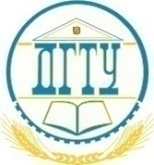            от «19» февраля  2021 г.                       г. Ростов-на-Дону №РезультатФИУчебное заведениеНоминация1Диплом I степени Банникова ДарьяМБОУ «Школа №43» 10 класс (английский язык)«Территория Российских, Европейских и Азиатских культур». Конкурс сочинений.2Диплом I степени Саммарани Селиния Имадеддин  МАОУ «Гимназия №52» 10 класс (английский язык)«Территория Российских, Европейских и Азиатских культур». Конкурс сочинений.3Диплом I степени Дунаев КириллМБОУ «Школа №32» 7 класс (английский язык) «Территория Российских, Европейских и Азиатских культур». Конкурс сочинений.